SPECYFIKACJA  WARUNKÓW   ZAMÓWIENIA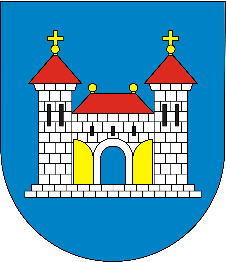 Zamawiający:GMINA ŻNIN                                                                                                                                    UL.700-LECIA 39                                                                                                                              88-400  ŻNINzaprasza do składania ofert na realizację zadań pn.:„Remonty cząstkowe nawierzchni dróg gminnych na terenie Gminy Żnin”.Postępowanie klasyczne  prowadzone jest w trybie podstawowym                                               na podstawie art. 275 pkt . 1 o wartości szacunkowej poniżej  progów  „unijnych”, o jakich stanowi art. 3 ustawy z dnia  11 września 2019r.    Prawo zamówień publicznych (Dz.U. z 2021r. Poz. 1129 ze zmian).IGPI.271.3.2022CZĘŚĆ  II. Nazwa i adres Zamawiającego.Gmina Żninul.700-lecia 3988-400 ŻninAdres poczty elektronicznej: m.ciszak@gminaznin.plNr telefonu: +48 52 30 31 301	Strona internetowa prowadzonego postępowania: 	https://platformazakupowa.pl/pn/zninOsobą uprawnioną do kontaktu z Wykonawcami jest: Magdalena Ciszak- główny specjalista ds. zamówień publicznychII.Miejsce i termin składania ofert.1.Ofertę wraz z wymaganymi dokumentami należy umieścić na stronie internetowej prowadzonego postępowania pod adresem https://platformazakupowa.pl/znin do dnia 02.03.2022r. Godz. 12.00. 2.Do oferty należy dołączyć wszystkie wymagane w SWZ dokumenty.3.Szczegółowa instrukcja dla Wykonawców dotycząca złożenia, zmiany i wycofania oferty znajduje się na stronie internetowej pod adresem:  https://platformazakupowa.pl/strona/45-instrukcje4.Oferta składana elektronicznie musi zostać podpisana elektronicznym podpisem kwalifikowanym, podpisem zaufanym lub podpisem osobistym. Zalecamy stosowanie podpisu na każdym załączonym pliku osobno, w szczególności wskazanych w art. 63 ust 1 oraz ust.2  Pzp, gdzie zaznaczono, iż oferty  oraz oświadczenie, o którym mowa w art. 125 ust.1 sporządza się, pod rygorem nieważności, w postaci lub formie elektronicznej i opatruje się odpowiednio kwalifikowanym podpisem elektronicznym, podpisem zaufanym lub podpisem osobistym.5.Za datę złożenia oferty przyjmuje się datę jej przekazania w systemie (platformie) w drugim kroku składania oferty poprzez kliknięcie przycisku “Złóż ofertę” i wyświetlenie się komunikatu, że oferta została zaszyfrowana i złożona. III. Otwarcie ofert1.Otwarcie ofert nastąpi  w dniu 02.03.2022r. o godz. 12.10.  Zamawiający nie przewiduje publicznego otwarcia ofert.2.Jeżeli otwarcie ofert następuje przy użyciu systemu teleinformatycznego, w przypadku awarii tego systemu, która powoduje brak możliwości otwarcia ofert w terminie określonym przez zamawiającego, otwarcie ofert następuje niezwłocznie po usunięciu awarii.3.Zamawiający poinformuje o zmianie terminu otwarcia ofert na stronie internetowej prowadzonego postępowania.4.Zamawiający, najpóźniej przed otwarciem ofert, udostępnia na stronie internetowej prowadzonego postępowania informację o kwocie, jaką zamierza przeznaczyć na sfinansowanie zamówienia.5.Zamawiający, niezwłocznie po otwarciu ofert, udostępnia na stronie internetowej prowadzonego postępowania informacje o:1)nazwach albo imionach i nazwiskach oraz siedzibach lub miejscach prowadzonej działalności gospodarczej albo miejscach zamieszkania wykonawców, których oferty zostały otwarte;2) cenach  zawartych w ofertach.Informacja zostanie opublikowana na stronie postępowania na platformazakupowa.pl                                  w sekcji ,,Komunikaty” .IV. Opis sposobu przygotowania ofert oraz dokumentów wymaganych przez zamawiającego                 w SWZ.1.Oferta składana elektronicznie musi  zostać podpisana elektronicznym kwalifikowanym podpisem lub podpisem zaufanym lub podpisem osobistym. 2.Poświadczenia za zgodność z oryginałem dokonuje odpowiednio wykonawca, podmiot, na którego zdolnościach lub sytuacji polega wykonawca, wykonawcy wspólnie ubiegający się o udzielenie zamówienia publicznego albo podwykonawca, w zakresie dokumentów, które każdego z nich dotyczą. Poprzez oryginał należy rozumieć dokument podpisany kwalifikowanym podpisem elektronicznym lub podpisem zaufanym lub podpisem osobistym przez osobę/osoby upoważnioną/upoważnione. Poświadczenie za zgodność z oryginałem następuje w formie elektronicznej podpisane kwalifikowanym podpisem elektronicznym lub podpisem zaufanym lub podpisem osobistym przez osobę/osoby upoważnioną/upoważnione. 3.Podpisy kwalifikowane wykorzystywane przez wykonawców do podpisywania wszelkich plików muszą spełniać “Rozporządzenie Parlamentu Europejskiego i Rady w sprawie identyfikacji elektronicznej i usług zaufania w odniesieniu do transakcji elektronicznych na rynku wewnętrznym (eIDAS) (UE) nr 910/2014 - od 1 lipca 2016 roku”.4.W przypadku wykorzystania formatu podpisu XAdES zewnętrzny Zamawiający wymaga dołączenia odpowiedniej ilości plików tj. podpisywanych plików z danymi oraz plików podpisu w formacie XAdES.5.Zgodnie z art. 18 ust. 3 ustawy Pzp, nie ujawnia się informacji stanowiących tajemnicę przedsiębiorstwa, w rozumieniu przepisów o zwalczaniu nieuczciwej konkurencji, jeżeli wykonawca, nie później niż w terminie składania ofert, w sposób niebudzący wątpliwości zastrzegł, że nie mogą być one udostępniane oraz wykazał, załączając stosowne wyjaśnienia, iż zastrzeżone informacje stanowią tajemnicę przedsiębiorstwa. Na platformie w formularzu składania oferty znajduje się miejsce wyznaczone do dołączenia części oferty stanowiącej tajemnicę przedsiębiorstwa.6.Wykonawca, za pośrednictwem platformazakupowa.pl może przed upływem terminu do składania ofert zmienić lub wycofać ofertę. Sposób dokonywania zmiany lub wycofania oferty zamieszczono w instrukcji zamieszczonej na stronie internetowej pod adresem:https://platformazakupowa.pl/strona/45-instrukcje7.Każdy z wykonawców może złożyć tylko jedną ofertę na daną część. Złożenie większej liczby ofert lub oferty NA DANĄ CZĘŚĆ  zawierającej propozycje wariantowe  będzie stanowić podstawę do odrzucenia tych ofert. Treść oferty musi być zgodna z wymaganiami zamawiającego określonymi w dokumentach zamówienia.8.Cena oferty musi zawierać wszystkie koszty, jakie musi ponieść wykonawca, aby zrealizować zamówienie z najwyższą starannością oraz ewentualne rabaty.Dokumenty i oświadczenia składane przez wykonawcę powinny być w języku polskim. W przypadku  załączenia dokumentów sporządzonych w innym języku niż dopuszczony, wykonawca zobowiązany jest załączyć tłumaczenie na język polski.10.Zgodnie z definicją dokumentu elektronicznego z art.3 ustęp 2 Ustawy o informatyzacji działalności podmiotów realizujących zadania publiczne, opatrzenie pliku zawierającego skompresowane dane kwalifikowanym podpisem elektronicznym jest jednoznaczne                           z podpisaniem oryginału dokumentu, z wyjątkiem kopii poświadczonych odpowiednio przez innego wykonawcę ubiegającego się wspólnie z nim o udzielenie zamówienia, przez podmiot, na którego zdolnościach lub sytuacji polega wykonawca.11.Maksymalny rozmiar jednego pliku przesyłanego za pośrednictwem dedykowanych formularzy do: złożenia, zmiany, wycofania oferty wynosi 150 MB natomiast przy komunikacji wielkość pliku to maksymalnie 500 MB.V. Informacje o sposobie porozumiewania się zamawiającego z wykonawcami oraz przekazywania oświadczeń lub dokumentów:1.Postępowanie  o udzielenie zamówienia prowadzi się pisemnie tj. poprzez wyrażenie informacji przy użyciu wyrazów, cyfr lub innych znaków pisarskich, które można odczytać  i powielić, w tym przekazywanych przy użyciu środków komunikacji elektronicznej.  Zamawiający nie przewiduje możliwości odstąpienia od wymagania użycia środków komunikacji elektronicznej. 2.Komunikacja w postępowaniu o udzielenie zamówienia, w tym składanie ofert, wymiana informacji oraz przekazywanie dokumentów lub oświadczeń między zamawiającym                                                             a wykonawcą, odbywa się przy użyciu środków komunikacji elektronicznej, za pośrednictwem platformy zakupowej Open Nexus. Postępowanie prowadzone jest w języku polskim w formie elektronicznej za pośrednictwem https://platformazakupowa.pl/pn/znin/.Korzystanie przez wykonawcę z platformy zakupowej Open Nexus jest bezpłatne.3.W celu skrócenia czasu udzielenia odpowiedzi na pytania preferuje się, aby komunikacja między zamawiającym a wykonawcami, w tym wszelkie oświadczenia, wnioski, zawiadomienia oraz informacje, przekazywane są w formie elektronicznej za pośrednictwem platformazakupowa.pl i formularza „Wyślij wiadomość do zamawiającego”. Za datę przekazania (wpływu) oświadczeń, wniosków, zawiadomień oraz informacji przyjmuje się datę ich przesłania za pośrednictwem platformazakupowa.pl poprzez kliknięcie przycisku  „Wyślij wiadomość do zamawiającego” po których pojawi się komunikat, że wiadomość została wysłana do zamawiającego.4.Zamawiający będzie przekazywał wykonawcom informacje w formie elektronicznej za pośrednictwem platformazakupowa.pl. Informacje dotyczące odpowiedzi na pytania, zmiany specyfikacji, zmiany terminu składania i otwarcia ofert Zamawiający będzie zamieszczał na platformie w sekcji “Komunikaty”. Korespondencja, której zgodnie z obowiązującymi przepisami adresatem jest konkretny wykonawca, będzie przekazywana w formie elektronicznej za pośrednictwem platformazakupowa.pl do konkretnego wykonawcy.5.Wykonawca jako podmiot profesjonalny ma obowiązek sprawdzania komunikatów                           i wiadomości bezpośrednio na platformazakupowa.pl przesłanych przez zamawiającego, gdyż system powiadomień może ulec awarii lub powiadomienie może trafić do folderu SPAM.6.Zamawiający, zgodnie z Rozporządzeniem Prezesa Rady Ministrów z dnia 31 grudnia 2020r. w sprawie sposobu sporządzania i przekazywania informacji oraz wymagań technicznych dla dokumentów elektronicznych oraz środków komunikacji elektronicznej w postępowaniu o udzielenie zamówienia publicznego lub konkursie (Dz. U. z 2020r. poz. 2452), określa niezbędne wymagania sprzętowo - aplikacyjne umożliwiające pracę na platformazakupowa.pl, tj.:stały dostęp do sieci Internet o gwarantowanej przepustowości nie mniejszej niż 512 kb/s,komputer klasy PC lub MAC o następującej konfiguracji: pamięć min. 2 GB Ram, procesor Intel IV 2 GHZ lub jego nowsza wersja, jeden z systemów operacyjnych - MS Windows 7, Mac Os x 10 4, Linux, lub ich nowsze wersje,zainstalowana dowolna przeglądarka internetowa, w przypadku Internet Explorer minimalnie wersja 10 0.,włączona obsługa JavaScript,zainstalowany program Adobe Acrobat Reader lub inny obsługujący format plików .pdf,Szyfrowanie na platformazakupowa.pl odbywa się za pomocą protokołu TLS 1.3.Oznaczenie czasu odbioru danych przez platformę zakupową stanowi datę oraz dokładny czas (hh:mm:ss) generowany wg. czasu lokalnego serwera synchronizowanego z zegarem Głównego Urzędu Miar.7.Wykonawca, przystępując do niniejszego postępowania o udzielenie zamówienia publicznego:akceptuje warunki korzystania z platformazakupowa.pl określone w Regulaminie zamieszczonym na stronie internetowej pod linkiem  w zakładce „Regulamin" oraz uznaje go za wiążący,zapoznał i stosuje się do Instrukcji składania ofert. 8.Zamawiający nie ponosi odpowiedzialności za złożenie oferty w sposób niezgodny z Instrukcją korzystania z platformazakupowa.pl, w szczególności za sytuację, gdy zamawiający zapozna sięz treścią oferty przed upływem terminu składania ofert (np. złożenie oferty w zakładce „Wyślij wiadomość do zamawiającego ”). Taka oferta nie będzie brana pod uwagę w przedmiotowym postępowaniu ponieważ nie został spełniony obowiązek narzucony w art. 221 Ustawy Prawo Zamówień Publicznych.9.Zamawiający informuje, że instrukcje korzystania z platformazakupowa.pl dotyczące w szczególności logowania, składania wniosków o wyjaśnienie treści SWZ, składania ofert oraz innych czynności podejmowanych w niniejszym postępowaniu przy użyciu platformazakupowa.pl znajdują się w zakładce „Instrukcje dla Wykonawców" na stronie internetowej pod adresem: https://platformazakupowa.pl/strona/45-instrukcjeVI. Zalecenia1.Formaty plików wykorzystywanych przez wykonawców powinny być zgodne                                             z “OBWIESZCZENIEM PREZESA RADY MINISTRÓW z dnia 9 listopada 2017 r. w sprawie ogłoszenia jednolitego tekstu rozporządzenia Rady Ministrów w sprawie Krajowych Ram Interoperacyjności, minimalnych wymagań dla rejestrów publicznych i wymiany informacji                        w postaci elektronicznej oraz minimalnych wymagań dla systemów teleinformatycznych”.Zamawiający rekomenduje wykorzystanie formatów: .pdf .doc .xls .jpg (.jpeg) ze szczególnym wskazaniem na .pdfW celu ewentualnej kompresji danych Zamawiający rekomenduje wykorzystanie jednego z formatów:.zip .7ZWśród formatów powszechnych a NIE występujących w rozporządzeniu występują: .rar .gif .bmp .numbers .pages. Dokumenty złożone w takich plikach zostaną uznane za złożone nieskutecznie.Zamawiający zwraca uwagę na ograniczenia wielkości plików podpisywanych profilem zaufanym, który wynosi max 10MB, oraz na ograniczenie wielkości plików podpisywanych w aplikacji eDoApp służącej do składania podpisu osobistego, który wynosi max 5MB.Ze względu na niskie ryzyko naruszenia integralności pliku oraz łatwiejszą weryfikację podpisu, zamawiający zaleca, w miarę możliwości, przekonwertowanie plików składających się na ofertę na format .pdf  i opatrzenie ich podpisem PAdES. Pliki w innych formatach niż PDF zaleca się opatrzyć zewnętrznym podpisem XAdES. Wykonawca powinien pamiętać, aby plik z podpisem przekazywać łącznie z dokumentem podpisywanym.Zamawiający zaleca aby w przypadku podpisywania pliku przez kilka osób, stosować podpisy tego samego rodzaju. Podpisywanie różnymi rodzajami podpisów np. osobistym i kwalifikowanym może doprowadzić do problemów w weryfikacji plików. Zamawiający zaleca, aby Wykonawca z odpowiednim wyprzedzeniem przetestował możliwość prawidłowego wykorzystania wybranej metody podpisania plików oferty.Zaleca się, aby komunikacja z wykonawcami odbywała się  na Platformie za pośrednictwem formularza “Wyślij wiadomość do zamawiającego”.Ofertę należy przygotować z należytą starannością dla podmiotu ubiegającego się o udzielenie zamówienia publicznego i zachowaniem odpowiedniego odstępu czasu do zakończenia przyjmowania ofert. Sugerujemy złożenie oferty na 24 godziny przed terminem składania ofert.Podczas podpisywania plików zaleca się stosowanie algorytmu skrótu SHA2 zamiast SHA1.  Jeśli wykonawca pakuje dokumenty np. w plik ZIP zalecamy wcześniejsze podpisanie każdego ze skompresowanych plików. Zamawiający rekomenduje wykorzystanie podpisu z kwalifikowanym znacznikiem czasu.Zamawiający zaleca aby nie wprowadzać jakichkolwiek zmian w plikach po podpisaniu ich podpisem kwalifikowanym. Może to skutkować naruszeniem integralności plików co równoważne będzie z koniecznością odrzucenia oferty w postępowaniu.VII. Ochrona danych osobowych.Zgodnie z art. 13 ust. 1 i 2 rozporządzenia Parlamentu Europejskiego i Rady (UE) 2016/679 z dnia 27 kwietnia 2016 r. w sprawie ochrony osób fizycznych w związku z przetwarzaniem danych osobowych i w sprawie swobodnego przepływu takich danych oraz uchylenia dyrektywy 95/46/WE (ogólne rozporządzenie o danych) (Dz. U. UE L119 z dnia 4 maja 2016 r., str. 1; zwanym dalej "RODO") informujemy, że:1)	administratorem Pani/Pana danych osobowych jest  Urząd Miejski w Żninie,                                   ul. 700-lecia 39, 88-400 Żnin, tel. 52 30 31 301.2)	administrator wyznaczył Inspektora Danych Osobowych, z którym można się kontaktować :Pan Jerzy  Gerszewski, kontakt: j.gerszewski@gminaznin.pl3)	Pani/Pana dane osobowe przetwarzane będą na podstawie art. 6 ust. 1 lit. c RODO w celu związanym z przedmiotowym postępowaniem o udzielenie zamówienia publicznego, prowadzonym w trybie przetargu nieograniczonego.4)	odbiorcami Pani/Pana danych osobowych będą osoby lub podmioty, którym udostępniona zostanie dokumentacja postępowania w oparciu o art. 74 p.z.p.5)	Pani/Pana dane osobowe będą przechowywane, zgodnie z art. 78 ust. 1 p.z.p. przez okres 4 lat od dnia zakończenia postępowania o udzielenie zamówienia, a jeżeli czas trwania umowy przekracza 4 lata, okres przechowywania obejmuje cały czas trwania umowy;6)	obowiązek podania przez Panią/Pana danych osobowych bezpośrednio Pani/Pana dotyczących jest wymogiem ustawowym określonym w przepisach p.z.p., związanym z udziałem w postępowaniu o udzielenie zamówienia publicznego.7)	w odniesieniu do Pani/Pana danych osobowych decyzje nie będą podejmowane w sposób zautomatyzowany, stosownie do art. 22 RODO.8)	posiada Pani/Pan:a)	na podstawie art. 15 RODO prawo dostępu do danych osobowych Pani/Pana dotyczących (w przypadku, gdy skorzystanie z tego prawa wymagałoby po stronie administratora niewspółmiernie dużego wysiłku może zostać Pani/Pan zobowiązana do wskazania dodatkowych informacji mających na celu sprecyzowanie żądania, w szczególności podania nazwy lub daty postępowania o udzielenie zamówienia publicznego lub konkursu albo sprecyzowanie nazwy lub daty zakończonego postępowania o udzielenie zamówienia);b)	na podstawie art. 16 RODO prawo do sprostowania Pani/Pana danych osobowych (skorzystanie z prawa do sprostowania nie może skutkować zmianą wyniku postępowania o udzielenie zamówienia publicznego ani zmianą postanowień umowy w zakresie niezgodnym z ustawą PZP oraz nie może naruszać integralności protokołu oraz jego załączników);c)	na podstawie art. 18 RODO prawo żądania od administratora ograniczenia przetwarzania danych osobowych z zastrzeżeniem okresu trwania postępowania o udzielenie zamówienia publicznego lub konkursu oraz przypadków, o których mowa w art. 18 ust. 2 RODO (prawo do ograniczenia przetwarzania nie ma zastosowania w odniesieniu do przechowywania, w celu zapewnienia korzystania ze środków ochrony prawnej lub w celu ochrony praw innej osoby fizycznej lub prawnej, lub z uwagi na ważne względy interesu publicznego Unii Europejskiej lub państwa członkowskiego);d)	prawo do wniesienia skargi do Prezesa Urzędu Ochrony Danych Osobowych, gdy uzna Pani/Pan, że przetwarzanie danych osobowych Pani/Pana dotyczących narusza przepisy RODO;  9)	nie przysługuje Pani/Panu:a)	w związku z art. 17 ust. 3 lit. b, d lub e RODO prawo do usunięcia danych osobowych;b)	prawo do przenoszenia danych osobowych, o którym mowa w art. 20 RODO;c)	na podstawie art. 21 RODO prawo sprzeciwu, wobec przetwarzania danych osobowych, gdyż podstawą prawną przetwarzania Pani/Pana danych osobowych jest art. 6 ust. 1 lit. c RODO; 10)	przysługuje Pani/Panu prawo wniesienia skargi do organu nadzorczego na niezgodne z RODO przetwarzanie Pani/Pana danych osobowych przez administratora. Organem właściwym dla przedmiotowej skargi jest Urząd Ochrony Danych Osobowych,  Stawki 2, 00-193 Warszawa.VIII. Informacje ogólne.1.Zamawiający nie przewiduje aukcji elektronicznej.2.Zamawiający nie prowadzi postępowania w celu zawarcia umowy ramowej.3.Do postępowania stosuje się przepisy dotyczące zamawiania robót budowlanych.4.Zamawiający nie przewiduje przeprowadzenia wizji lokalnej. 5.Przedmiot zamówienia   został podzielony na części. Zamawiający dopuszcza składanie ofert częściowych.  Nie wskazuje  się  maksymalnej liczby części,  na które oferty złożyć może jeden Wykonawca. 6.Zamawiający nie dopuszcza składania ofert wariantowych oraz w postaci katalogów elektronicznych.7.Zamawiający nie przewiduje udzielania zamówień, o których mowa w art. 214 ust. 1 pkt 7 Pzp.8.Zamawiający nie przewiduje wyboru najkorzystniejszej oferty z możliwością prowadzenia negocjacji. 9. Zaleca się przy sporządzaniu oferty skorzystanie ze wzorów formularzy przygotowanych przez zamawiającego. Wykonawca może złożyć ofertę na swoich formularzach z zastrzeżeniem, że winny one zawierać wszystkie niezbędne informacje określone przez zamawiającego.IX. Informacja na temat możliwości powierzenia przez Wykonawcę wykonania części zamówienia podwykonawcom: 1. Zamawiający nie wprowadza zastrzeżenia wskazującego na obowiązek osobistego wykonania przez Wykonawcę kluczowych części zamówienia. Wykonawca może powierzyć wykonanie części zamówienia podwykonawcy. 2. W przypadku powierzenia wykonania części zamówienia podwykonawcy, Wykonawca zobowiązany jest do wykazania w formularzu ofertowym części zamówienia, której wykonanie zamierza powierzyć podwykonawcom. 3. Jeżeli zmiana albo rezygnacja z podwykonawcy dotyczy podmiotu, na którego zasoby Wykonawca powoływał się, na zasadach określonych w art. 118 ust. 1 ustawy Pzp., w celu wykazania spełniania warunków udziału w postępowaniu, Wykonawca jest obowiązany wykazać Zamawiającemu, że proponowany inny podwykonawca lub Wykonawca samodzielnie spełnia je w stopniu nie mniejszym niż podwykonawca, na którego zasoby Wykonawca powoływał się w trakcie postępowania o udzielenie zamówienia. 4. Powierzenie wykonania części zamówienia podwykonawcom nie zwalnia Wykonawcy                         z odpowiedzialności za należyte wykonanie zamówienia.X. Wymagania dot. zatrudnienia osób wykonujących wskazane czynności w zakresie realizacji zamówienia na podstawie umowy o pracę :wymagania zatrudnienia przez Wykonawcę lub podwykonawcę na podstawie umowy o pracę osób wykonujących wskazane czynności w zakresie realizacji niniejszego zamówienia zostały określone w załączniku do niniejszej specyfikacji- istotne  postanowienia umowy. XI. Zamawiający nie przewiduje: ¬ odbycia przez Wykonawcę wizji lokalnej, ¬ sprawdzenia przez Wykonawcę dokumentów niezbędnych do realizacji zamówienia dostępnych na miejscu u Zamawiającego.CZĘŚĆ II I Opis przedmiotu zamówienia.1.Oznaczenie wg Wspólnego Słownika Zamówień:45233142-6 Roboty w zakresie naprawy dróg.2. Przedmiot zamówienia: Przedmiotem zamówienia jest wykonanie remontów cząstkowych emulsją asfaltową i grysami nawierzchni bitumicznych dróg na terenie Gminy Żnin. Przedmiot zamówienia podzielony jest na  trzy części: CZĘŚĆ I:	Remont nawierzchni bitumicznych i powierzchniowo-utrwalonych emulsją asfaltową i grysami na terenach wiejskich.Technologia robót: według załącznika pomocniczego nr 8 do SWZ szczegółowe specyfikacje techniczne - Remont cząstkowy nawierzchni powierzchniowo utrwalonej emulsją i grysami.Głębokość wyboju do 4 cm/m2. W przypadku głębszego wyboju należy uzupełnić podbudową tłuczniem wapiennym z zagęszczeniem. 	Szacunkowy zakres robót na drogach gminnych wynosi ok. 4696,90 m2.CZĘŚĆ II: Remont cząstkowy nawierzchni bitumicznych ulic; mieszanką mineralno-bitumiczną na gorąco lub masą asfaltową z remontera wraz z obcięciem i posmarowaniem krawędzi, a także regulacją wysokościową urządzeń podziemnych w pasie drogowym.Remont cząstkowy nawierzchni bitumicznej ulic: - mieszanką mineralno-bitumiczną na gorąco z wytwórni Szacunkowa powierzchnia remontu masą mineralno-bitumiczną wynosi 610,00 m2. Technologia wykonania wg PN EN 13108-1 masa AC 11S wg załącznika pomocniczego nr 8 do SWZ - Szczegółowa specyfikacja techniczna - Remont cząstkowy nawierzchni bitumicznej. Głębokość wyboju do 5 cm/m2. W przypadku głębszego wyboju należy uzupełnić podbudowę tłuczniem wapiennym z zagęszczeniem.	- z masą z remontera drogowego wraz z obcięciem i posmarowaniem krawędziDodatkowo w ramach interwencyjnych prac remontowych przewiduje się wykonanie remontów cząstkowych nawierzchni dróg gminnych na terenie miasta masą z remontera drogowego.  Szacunkowy zakres robót 200 m2 .- regulacja wysokościowa urządzeń podziemnych w pasie drogowym. Szacunkowa liczba  20 szt.W ramach realizacji zadania przewiduje się wykonanie regulacji urządzeń podziemnych w pasie drogowym takich jak: włazów kanałowych, kratek ściekowych, zaworów wodociągowych, studzienek kanalizacyjnych zamiennie w zależności od potrzeb Zamawiającego w ilości 20 szt.Części III:Remont nawierzchni bitumicznej za pomocą rozściełacza.Szacunkowa powierzchnia remontu masą mineralno-bitumiczną wynosi 300,00 m2. Technologia wykonania wg PN EN 13108-1 masa AC 11S wg załącznika pomocniczego nr 8 do SWZ - Szczegółowa specyfikacja techniczna - Remont cząstkowy nawierzchni bitumicznej. Głębokość wyboju do 5 cm.Uwaga: Ww. zakresy (dotyczy części I, II i III) stanowią szacowany zakres realizacji zadania. Zamawiający zastrzega sobie prawo do zmiany zakresu w zależności od aktualnych potrzeb.Uśrednione grubości nawierzchni objętej naprawą będą stanowić jedyną wielkość końcową rozliczenia faktycznie wykonanych prac wg obmiaru powykonawczego i rozliczenia za 1,00 m2 wykonywanej naprawy w cenie zaoferowanej na formularzu ofertowym. Zaleca się, aby każdy z Wykonawców ubiegających się o zamówienie przed złożeniem oferty przetargowej zapoznał się ze stanem faktycznym nawierzchni przewidzianych do naprawy.Uwaga!Wykonawca może złożyć ofertę na jedną lub dwie lub trzy  części zamówienia. 3.Realizacja przedmiotu umowy będzie przebiegała w terminie od dnia podpisania umowy do dnia 31.03.2023 r.4.Przedmiot zamówienia musi zostać wykonany zgodnie z dokumentacją 5.Przedmiar stanowi wyznacznik do wyceny zakresu robót. Wykonawca nie może korygować zakresu  robót umieszczonych  w  przedmiarze robót. Na podstawie podanych katalogów nakładów rzeczowych Zamawiający podaje dane rodzaje robót, którym odpowiadają dane nakłady wskazane w katalogach.  Wykonawca nie może dokonywać znacznych zmian w tych nakładach  samoczynnie. Powinien w takim przypadku  najpierw poinformować Zamawiającego o konieczności dokonania modyfikacji  w tym zakresie w ramach zapytań  do SWZ, a Zamawiający jeżeli uzna to za zasadne wyrazi taką zgodę. Jeżeli nie, to w przypadku dokonania zmian, może to stanowić przesłankę do odrzucenia oferty. Dotyczy to również nakładów robocizny, sprzętu          i materiałów w danej pozycji kosztorysowej. 6.W przypadku stwierdzenia braków, wad lub sprzeczności w dostarczonych przez Zamawiającego do opracowania kosztorysu ofertowego materiałach Wykonawca powinien niezwłocznie o tym fakcie powiadomić Zamawiającego przed upływem terminu  składania ofert.7.Wykonawca odpowiada za ochronę instalacji na powierzchni ziemi i za urządzenia podziemne takie jak rurociągi, kable itp. oraz uzyska od odpowiednich władz będących właścicielami tych urządzeń potwierdzenie informacji dostarczonych mu przez Zamawiającego w ramach planu lokalizacji. Wykonawca zapewni właściwe oznaczenie i zabezpieczenie przed uszkodzeniem tych instalacji i urządzeń w czasie trwania budowy. Wykonawca będzie odpowiadać za wszelkie spowodowane przez niego  działania uszkodzenia instalacji na powierzchni ziemi i urządzeń podziemnych.8.Wykonawca zobowiązany jest znać wszystkie przepisy wydane przez władze centralne                            i miejscowe oraz inne przepisy i wytyczne, które są w jakikolwiek sposób związane z robotami                   i będzie w pełni odpowiedzialny za przestrzeganie tych praw, przepisów i wytycznych podczas prowadzenia robót.9.Wszystkie odpowiednie materiały pozyskane na terenie budowy zostaną wykorzystane lub odwiezione na odkład odpowiednio do wymagań umowy lub wskazań zamawiającego10.Wykonawca jest odpowiedzialny za jakość zastosowanych materiałów i wykonanych robót i za ich zgodność  z dokumentacją projektową.11.. W przypadku gdy materiały lub roboty nie będą zgodne z dokumentacją projektową,  to takie materiały będą niezwłocznie zastąpione innymi, a roboty wykonane zostaną   rozebrane na koszt wykonawcy. Wykonawca zobowiązany jest do przeprowadzenia badań w celu udokumentowania, że materiały uzyskane z dopuszczalnego źródła w sposób ciągły spełniają wymagania zgromadzone w dokumentacji technicznej. Każdy rodzaj robót, w którym znajdują się niezbadane i nie zaakceptowane materiały wykonawca ponosi na własne ryzyko licząc się z jego nie przyjęciem  i niezapłaceniem.12.Cena oferty musi zawierać wszelkie koszty niezbędne do zrealizowania zamówienia wynikające wprost z dokumentacji jak i również w niej nie ujęte, a bez których nie można wykonać zamówienia. Wykonawca musi przewidzieć wszystkie okoliczności, które mogą wpłynąć na cenę zamówienia, w przypadku jakichkolwiek wątpliwości wykorzystując wcześniej możliwości dot. wyjaśnień treści SWZ. 13.Zakres prac oraz odpowiedzialności wykonawcy w zakresie objętym proponowaną ceną ofertową obejmuje także koszty wszystkich robót, bez których realizacja zamówienia byłaby nie możliwa, a w szczególności:a)organizację i zagospodarowanie zaplecza,                                                                                                               b)  organizowanie i prowadzenie niezbędnych prób, badań i odbiorów oraz  ewentualnego	      uzupełnienia dokumentacji odbiorczej zakresu robót objętych przedmiotem przetargu,                                             c) po zakończeniu robót doprowadzenie terenu do stanu pierwotnego, oraz jego  uporządkowanie,                                                                                                                                               d)  koszty ubezpieczenia budowy i robót z tytułu szkód, które mogą zaistnieć w związku ze zdarzeniami losowymi, odpowiedzialności cywilnej oraz następstw nieszczęśliwych wypadków, dotyczących pracowników i osób trzecich, które to wypadki mogą powstać w związku z prowadzonymi robotami budowlanymi oraz innych zobowiązań wynikających z umowy.                                    14. Wszędzie tam, gdzie użyto określeń, symboli i rysunków wskazujących na znaki towarowe, Zamawiający dopuszcza możliwość zaoferowania przez Wykonawców produktów, materiałów lub urządzeń równoważnych. Użyte nazwy, typy, symbole i rysunki należy traktować jako rozwiązania przykładowe określające standardy jakościowe, wygląd i parametry techniczne. Wszelkie materiały, urządzenia i technologie, pochodzące od konkretnych producentów, określają minimalne parametry jakościowe i cechy użytkowe, jakie muszą spełniać rozwiązania równoważne, aby spełnić wymagania stawiane przez Zamawiającego i stanowią wyłącznie wzorzec jakościowy. Jako równoważne dopuszcza się inne rozwiązania, niż podane                                               w dokumentacji projektowej, pod warunkiem zagwarantowania równorzędnych parametrów technicznych i technologicznych nie gorszych niż określone w dokumentacji oraz zgodność                               i z obowiązującymi wymaganiami prawnymi. Podane typy i właściwe im cechy mogą jedynie służyć dla lepszego doboru zamienników.Jeżeli Wykonawca zamierza zastosować rozwiązania równoważne i wykaże to w ofercie przetargowej, to jest zobowiązany w treści oferty udokumentować i potwierdzić  w sposób jednoznaczny, że zastosowane materiały, urządzenia, systemy itp. będą odpowiadały wskazanym w opisie przedmiotu zamówienia w stopniu co najmniej równym w zakresie cech funkcjonalnych, jakościowych oraz estetycznych. Jeżeli Wykonawca zamierza skorzystać z tego uprawnienia, i nie wykaże na etapie składania ofert równoważności zastosowanych materiałów, urządzeń, systemów itp., to będzie to skutkowało odrzuceniem oferty jako niezgodnej ze Specyfikacją Warunków Zamówienia w aspekcie opisu przedmiotu zamówienia.  Jeżeli Wykonawca zamierza skorzystać z tego uprawnienia wskazane jest, aby poza udokumentowaniem tej równoważności do każdej pozycji zastosowanego materiału, urządzenia, systemu itp. sporządził odrębnie arkusz porównawczy, w którym wskaże wymogi zawarte w opisie przedmiotu zamówienia i cechy równoważności . Wykonawca obowiązany jest wykazać, że oferowane przez niego materiały, urządzenia, dostawy, usługi lub roboty budowlane spełniają wymagania, określone przez Zamawiającego, a ciężar udowodnienia, że materiał (wyrób) jest równoważny w stosunku do wymogu określonego przez Zamawiającego, spoczywa na składającym ofertę. W takim wypadku Wykonawca musi przedłożyć odpowiednie dokumenty, opisujące parametry techniczne, wymagane prawem certyfikaty i inne dokumenty dopuszczające dane materiały (wyroby) do użytkowania oraz pozwalające jednoznacznie stwierdzić, że są one równoważne.  Wykonawca  będzie mógł  uzupełnić tych dowodów po terminie składania ofert. 15.Wykonawca udziela rękojmi za wykonany przedmiot zamówienia, zgodnie z przepisami prawa w tym zakresie.16. Zestawienie rzeczowe, musi być brane pod uwagę łącznie z innymi dokumentami umowy, wykonawca musi wnikliwie zapoznać się ze szczegółowymi opisami robót, które będą wykonywane oraz ze sposobem ich prowadzenia. Całość robót musi być wykonana w dobrej wierze i z należytą starannością zgodnie z wymogami strony zamawiającejCZĘŚĆ III I. O udzielenie niniejszego zamówienia mogą ubiegać się Wykonawcy, którzy: 1) nie podlegają wykluczeniu,2) spełniają warunki udziału w postępowaniu, określone w ogłoszeniu o zamówieniu oraz niniejszej specyfikacji warunków zamówienia. 1. Podstawy wykluczenia, które w ramach niniejszego postępowania mają zastosowanie: a)określone w art. 108 ust. 1 ustawy Pzp. 2. Warunki udziału w postępowaniu określone przez Zamawiającego: 1) zdolności do występowania w obrocie gospodarczym, Zamawiający nie precyzuje szczegółowych warunków w tym zakresie. 2) uprawnień do prowadzenia określonej działalności gospodarczej lub zawodowej, o ile wynika to z odrębnych przepisów, Zamawiający nie precyzuje szczegółowych warunków w tym zakresie. 3) sytuacji ekonomicznej lub finansowej, Wykonawca musi być ubezpieczony od odpowiedzialności cywilnej,  w zakresie prowadzonej działalności  związanej  z przedmiotem zamówienia przy minimalnej sumie gwarancyjnej nie mniejszej niż  50.000,00 zł  równowartości.4) zdolności technicznej lub zawodowej, a)Zamawiający wymaga, aby Wykonawca wykazał, że w okresie pięciu ostatnich lat, a jeżeli okres prowadzenia działalności jest krótszy – w tym okresie, należycie wykonał co najmniej  dwie roboty budowlane w zakresie polegające na wykonaniu remontów cząstkowych nawierzchni dróg masą mineralno-bitumiczną na gorąco lub przebudowie, budowie, remoncie drogi z zastosowaniem mieszanki mineralno-asfaltowej  (wartość każdego ze wskazanych przedsięwzięć - danej roboty budowlanej nie może być mniejsza niż 50.000,00 zł.)wraz z załączeniem dokumentów określających, że robota budowlana została wykonana  należycie (wzór wykazu stanowi załącznik nr 3 do SWZ).3. W odniesieniu do warunków dotyczących wykształcenia, kwalifikacji zawodowych lub doświadczenia wykonawcy wspólnie ubiegający się o udzielenie zamówienia mogą polegać na zdolnościach tych z wykonawców, którzy wykonają roboty budowlane, do realizacji, których te zdolności są wymagane. Oświadczenie, z którego wynikać będzie, które roboty budowlane wykonują poszczególni Wykonawcy składane będzie w Formularzu Ofertowym.W przypadku Wykonawców wspólnie ubiegających się o udzielenie zamówienia, warunek                              w zakresie zdolności technicznej i zawodowej - posiadanego doświadczenia musi spełniać co najmniej jeden Wykonawca w całości.   4. Postanowienia dotyczące Podmiotów udostępniających zasoby: 1) Wykonawca może w celu potwierdzenia spełniania warunków udziału w postępowaniu                      w stosownych sytuacjach oraz w odniesieniu do niniejszego zamówienia polegać na zdolnościach technicznych lub zawodowych lub sytuacji finansowej lub ekonomicznej innych podmiotów, niezależnie od charakteru prawnego łączących go z nim stosunków prawnych. 2) W odniesieniu do warunków dotyczących wykształcenia, kwalifikacji zawodowych lub doświadczenia, Wykonawcy mogą polegać na zdolnościach podmiotów udostępniających zasoby, jeśli podmioty te wykonają roboty budowlane, do realizacji, których te zdolności są wymagane. 3) Wykonawca, który polega na zdolnościach lub sytuacji podmiotów udostępniających zasoby, składa wraz z ofertą zobowiązanie podmiotu udostępniającego zasoby do oddania mu do dyspozycji niezbędnych zasobów na potrzeby realizacji danego zamówienia lub inny podmiotowy środek dowodowy potwierdzający, że Wykonawca realizując zamówienie, będzie dysponował niezbędnymi zasobami tych podmiotów - Załącznik nr 4 (propozycja treści zobowiązania). 4) Zobowiązanie podmiotu udostępniającego zasoby, o którym mowa w ppkt. 3) potwierdza, że stosunek łączący Wykonawcę z podmiotami udostępniającymi zasoby gwarantuje rzeczywisty dostęp do tych zasobów oraz określa w szczególności:a) zakres dostępnych Wykonawcy zasobów podmiotu udostępniającego zasoby; b) sposób i okres udostępnienia Wykonawcy i wykorzystania przez niego zasobów podmiotu udostępniającego te zasoby przy wykonywaniu zamówienia; c) czy i w jakim zakresie podmiot udostępniający zasoby na zdolnościach, którego Wykonawca polega w odniesieniu do warunków udziału w postępowaniu dotyczących wykształcenia, kwalifikacji zawodowych lub doświadczenia, zrealizuje roboty budowlane lub usługi, których wskazane zdolności dotyczą. 5) Zamawiający oceni, czy udostępniane Wykonawcy przez inne podmioty zdolności techniczne lub zawodowe lub ich sytuacja finansowa lub ekonomiczna, pozwalają na wykazanie przez Wykonawcę spełniania warunków udziału w postępowaniu oraz dokona badania, czy nie zachodzą wobec nich podstawy wykluczenia, o których mowa w  niniejszej specyfikacji warunków zamówienia. 6) Jeżeli zdolności techniczne lub zawodowe lub sytuacja ekonomiczna lub finansowa, Podmiotu udostępniającego zasoby nie potwierdzają spełnienia przez Wykonawcę warunków udziału w postępowaniu lub zachodzą wobec niego podstawy wykluczenia, Zamawiający żądać będzie, aby Wykonawca w określonym terminie: a) zastąpił ten podmiot innym podmiotem lub podmiotami lub b) wykazał, że samodzielnie spełnia warunki udziału w postępowaniu. 7) Wykonawca, który polega na sytuacji ekonomicznej lub finansowej innych podmiotów, odpowiada solidarnie z podmiotem, który zobowiązał się do udostępnienia zasobów, za szkodę poniesioną przez Zamawiającego powstałą wskutek nieudostępnienia tych zasobów, chyba że za nieudostępnienie zasobów nie ponosi winy. 8) Wykonawca nie może, po upływie terminu składania ofert, powoływać się na zdolności lub sytuację podmiotów udostępniających zasoby, jeżeli na etapie składnia ofert nie polegał on w danym zakresie na zdolnościach lub sytuacji podmiotów udostępniających zasoby. 9) Wykonawca, w przypadku polegania na zdolnościach lub sytuacji podmiotów udostępniających zasoby, przedstawia wraz z oświadczeniem (wzór – załącznik nr 2 do SWZ)  także oświadczenie podmiotu udostepniającego zasoby, potwierdzające brak podstaw wykluczenia tego podmiotu oraz spełnianie warunków udziału w postępowaniu                           w zakresie, w jakim wykonawca powołuje się na jego zasoby, 10) Oświadczenia podmiotów udostępniających zasoby powinny być złożone w formie elektronicznej (tj. opatrzonej kwalifikowanym podpisem elektronicznym), lub w postaci elektronicznej opatrzonej podpisem zaufanym lub podpisem osobistym w zakresie, w jakim potwierdzają okoliczności, o których mowa w treści art. 273 ust. 1 ustawy Pzp. Należy je przesłać zgodnie z zasadami określonymi w niniejszej specyfikacji.11) Zamawiający może wykluczyć Wykonawcę na każdym etapie postępowania o udzielenie zamówienia.   III. Wykaz oświadczeń lub dokumentów.1. Na ofertę składają się następujące dokumenty i załączniki: 1) Formularz ofertowy - wypełniony i podpisany przez Wykonawcę - Załącznik nr 1 do SWZ 2) Oświadczenie Wykonawcy o nie podleganiu wykluczeniu, spełnieniu warunków udziału w postępowaniu – Załącznik nr 2 do SWZ.3) Kosztorys ofertowy- w zależności od tego ba jaką część składa ofertę Wykonawca 4) Wraz z Ofertą Wykonawca zobowiązany jest złożyć za pośrednictwem Platformy: - pełnomocnictwo lub inny dokument potwierdzający umocowanie do reprezentowania wszystkich Wykonawców wspólnie ubiegających się o udzielenie zamówienia (np. umowa o współdziałaniu). Pełnomocnik może być ustanowiony do reprezentowania Wykonawców w postępowaniu albo do reprezentowania w postępowaniu i zawarcia umowy. - pełnomocnictwo lub inny dokument potwierdzający umocowanie do reprezentowania Wykonawcy lub podmiotu udostępniającego zasoby do złożenia Oferty względnie do podpisania podmiotowych środków dowodowych lub innych oświadczeń i dokumentów składanych wraz z Ofertą, chyba, że prawo do ich podpisania wynika z właściwego rejestru lub innych dokumentów. - zobowiązania wymagane postanowieniami niniejszej swz w przypadku, gdy Wykonawca polega na zdolnościach podmiotów udostępniających zasoby w celu potwierdzenia spełniania warunków udziału w postępowaniu wraz z pełnomocnictwami, jeżeli prawo do podpisania danego zobowiązania nie wynika z właściwego rejestru lub innych dokumentów. 2.  Informacja o podmiotowych środkach dowodowych. 1. Oświadczenie o niepodleganiu wykluczeniu, spełnianiu warunków udziału w postępowaniu, o którym mowa w art. 125 ust. 1 ustawy. 1)Do oferty wykonawca dołącza oświadczenie o niepodleganiu wykluczeniu, spełnianiu warunków udziału w postępowaniu, w zakresie wskazanym przez zamawiającego. 2)Oświadczenie, o którym mowa w ppkt 1), stanowi dowód potwierdzający brak podstaw wykluczenia, spełnianie warunków udziału w postępowaniu, na dzień składania ofert, tymczasowo zastępujący wymagane przez zamawiającego podmiotowe środki dowodowe.  3)W przypadku wspólnego ubiegania się o zamówienie przez wykonawców, oświadczenie, o którym mowa w ppkt 1), składa każdy z wykonawców. Oświadczenia te potwierdzają brak podstaw wykluczenia oraz spełnianie warunków udziału w postępowaniu w zakresie,  w jakim każdy z wykonawców wykazuje spełnianie warunków udziału w postępowaniu. 4)Wykonawca, w przypadku polegania na zdolnościach lub sytuacji podmiotów udostępniających zasoby, przedstawia, wraz z oświadczeniem, o którym mowa w ppkt 1), także oświadczenie podmiotu udostępniającego zasoby, potwierdzające brak podstaw wykluczenia tego podmiotu oraz odpowiednio spełnianie warunków udziału w postępowaniu, w zakresie, w jakim wykonawca powołuje się na jego zasoby.2. W celu potwierdzenia braku podstaw wykluczenia wykonawcy z udziału w postępowaniu o udzielenie zamówienia publicznego, zwanego dalej „postępowaniem”, zamawiający żąda następujących podmiotowych środków dowodowych:1)oświadczenia wykonawcy o aktualności informacji zawartych w oświadczeniu (zał. nr 6 do SWZ) , o którym mowa w art. 125 ust. 1 ustawy, w zakresie podstaw wykluczenia z postępowania wskazanych przez zamawiającego, o których mowa w: a)     art. 108 ust. 1 pkt 3 ustawy, b)	art. 108 ust. 1 pkt 4 ustawy, dotyczących orzeczenia zakazu ubiegania się o zamówienie publiczne tytułem środka zapobiegawczego, c)	art. 108 ust. 1 pkt 5 ustawy, dotyczących zawarcia z innymi wykonawcami porozumienia mającego na celu zakłócenie konkurencji, d)	art. 108 ust. 1 pkt 6 ustawy,2) Zamawiający żąda od wykonawcy, który polega na zdolnościach technicznych lub zawodowych podmiotów udostępniających zasoby na zasadach określonych w art. 118 ustawy, przedstawienia podmiotowych środków dowodowych, o których mowa w pkt 1, dotyczących tych podmiotów, potwierdzających, że nie zachodzą wobec tych podmiotów podstawy wykluczenia z postępowania.3.	Wykaz podmiotowych środków dowodowych na potwierdzenie, że wykonawca spełnia warunki udziału w postępowaniu.1)	W celu potwierdzenia spełniania przez wykonawcę warunków udziału w postępowaniu, zamawiający żąda następujących podmiotowych środków dowodowych:a)	wykazu robót budowlanych wykonanych nie wcześniej niż w okresie ostatnich 5 lat, a jeżeli okres prowadzenia działalności jest krótszy – w tym okresie, wraz z podaniem ich rodzaju, daty i miejsca wykonania oraz podmiotów, na rzecz których roboty te zostały wykonane, oraz załączeniem dowodów określających, czy te roboty budowlane zostały wykonane należycie, przy czym dowodami, o których mowa, są referencje bądź inne dokumenty sporządzone przez podmiot, na rzecz którego roboty budowlane zostały wykonane, a jeżeli wykonawca z przyczyn niezależnych od niego nie jest w stanie uzyskać tych dokumentów – inne odpowiednie dokumenty;b)    dokument  potwierdzający, że Wykonawca  jest ubezpieczony od odpowiedzialności cywilnej,  w zakresie prowadzonej działalności  związanej  z przedmiotem zamówienia przy minimalnej sumie gwarancyjnej nie mniejszej niż  50.000,00 zł  równowartości.2)	Wykonawca, który polega na zdolnościach podmiotów udostępniających zasoby, składa wraz z ofertą, zobowiązanie podmiotu udostępniającego zasoby do oddania mu do dyspozycji niezbędnych zasobów na potrzeby realizacji danego zamówienia lub inny podmiotowy środek dowodowy potwierdzający, że wykonawca realizując zamówienie, będzie dysponował niezbędnymi zasobami tych podmiotów.3)	Jeżeli wykonawca powołuje się na doświadczenie w realizacji robót budowlanych wykonywanych wspólnie z innymi wykonawcami, wykaz o którym mowa w ppkt 1) lit a), dotyczy robót budowlanych, w których wykonaniu wykonawca ten bezpośrednio uczestniczył.4)	Okresy wyrażone w latach lub miesiącach, o których mowa w ppkt 1) lit a) liczy się wstecz od dnia, w którym upływa termin składania ofert.4.	Wykonawcy wspólnie ubiegający się o udzielenie zamówienia.1)	Wykonawcy mogą wspólnie ubiegać się o udzielenie zamówienia.2)	W przypadku, o którym mowa w ppkt 1), wykonawcy ustanawiają pełnomocnika do reprezentowania ich w postępowaniu o udzielenie zamówienia albo do reprezentowania w postępowaniu i zawarcia umowy w sprawie zamówienia publicznego.3)	W odniesieniu do warunków dotyczących wykształcenia, kwalifikacji zawodowych lub doświadczenia wykonawcy wspólnie ubiegający się o udzielenie zamówienia mogą polegać na zdolnościach tych z wykonawców, którzy wykonają roboty budowlane lub usługi, do realizacji których te zdolności są wymagane. 4)	W przypadku, o którym mowa w ppkt 3), wykonawcy wspólnie ubiegający się o udzielenie zamówienia dołączają do oferty oświadczenie, z którego wynika, które roboty budowlane, dostawy lub usługi wykonają poszczególni wykonawcy.5)	Każdy z wykonawców wspólnie ubiegających się o udzielenie zamówienia wykazuje brak podstaw wykluczenia. 6.	Udostępnienie zasobów (korzystanie przez wykonawcę ze zdolności technicznych lub zawodowych).1)	Wykonawca może w celu potwierdzenia spełniania warunków udziału w postępowaniu, w stosownych sytuacjach oraz w odniesieniu do konkretnego zamówienia, lub jego części, polegać na zdolnościach technicznych lub zawodowych podmiotów udostępniających zasoby, niezależnie od charakteru prawnego łączących go z nimi stosunków prawnych.2)	W odniesieniu do warunków dotyczących wykształcenia, kwalifikacji zawodowych lub doświadczenia wykonawcy mogą polegać na zdolnościach podmiotów udostępniających zasoby, jeśli podmioty te wykonają roboty budowlane lub usługi, do realizacji których te zdolności są wymagane.3)	Wykonawca, który polega na zdolnościach podmiotów udostępniających zasoby, składa wraz z ofertą, zobowiązanie podmiotu udostępniającego zasoby do oddania mu do dyspozycji niezbędnych zasobów na potrzeby realizacji danego zamówienia lub inny podmiotowy środek dowodowy potwierdzający, że wykonawca realizując zamówienie, będzie dysponował niezbędnymi zasobami tych podmiotów.4)	Zobowiązanie podmiotu udostępniającego zasoby, o którym mowa w ppkt 3), potwierdza, że stosunek łączący wykonawcę z podmiotami udostępniającymi zasoby gwarantuje rzeczywisty dostęp do tych zasobów oraz określa w szczególności: a)	zakres dostępnych wykonawcy zasobów podmiotu udostępniającego zasoby; b)	sposób i okres udostępnienia wykonawcy i wykorzystania przez niego zasobów podmiotu udostępniającego te zasoby przy wykonywaniu zamówienia;c)	czy i w jakim zakresie podmiot udostępniający zasoby, na zdolnościach którego wykonawca polega w odniesieniu do warunków udziału w postępowaniu dotyczących wykształcenia, kwalifikacji zawodowych lub doświadczenia, zrealizuje roboty budowlane lub usługi, których wskazane zdolności dotyczą.5)	Zamawiający ocenia, czy udostępniane wykonawcy przez podmioty udostępniające zasoby zdolności techniczne lub zawodowe, pozwalają na wykazanie przez wykonawcę spełniania warunków udziału w postępowaniu, o których mowa w art. 112 ust. 2 pkt 4 ustawy, a także bada, czy nie zachodzą wobec tego podmiotu podstawy wykluczenia, które zostały przewidziane względem wykonawcy.6)	Jeżeli zdolności techniczne lub zawodowe podmiotu udostępniającego zasoby nie potwierdzają spełniania przez wykonawcę warunków udziału w postępowaniu lub zachodzą wobec tego podmiotu podstawy wykluczenia, zamawiający żąda, aby wykonawca w terminie określonym przez zamawiającego zastąpił ten podmiot innym podmiotem lub podmiotami albo wykazał, że samodzielnie spełnia warunki udziału w postępowaniu. 7)	Wykonawca nie może, po upływie terminu składania ofert, powoływać się na zdolności podmiotów udostępniających zasoby, jeżeli na etapie składania ofert nie polegał on w danym zakresie na zdolnościach podmiotów udostępniających zasoby.7.	Kwalifikacja podmiotowa wykonawcy po badaniu i ocenie ofert.Zamawiający wezwie wykonawcę, którego oferta została najwyżej oceniona, do złożenia w wyznaczonym terminie, nie krótszym niż 5 dni od dnia wezwania, podmiotowych środków dowodowych, aktualnych na dzień złożenia.8.	Umocowanie do reprezentowania wykonawcy.1)	W celu potwierdzenia, że osoba działająca w imieniu wykonawcy jest umocowana do jego reprezentowania, zamawiający żąda od wykonawcy odpisu lub informacji z Krajowego Rejestru Sądowego, Centralnej Ewidencji i Informacji o Działalności Gospodarczej lub innego właściwego rejestru.2)	Wykonawca nie jest zobowiązany do złożenia dokumentów, o których mowa w ppkt 1), jeżeli zamawiający może je uzyskać za pomocą bezpłatnych i ogólnodostępnych baz danych, o ile wykonawca wskazał dane umożliwiające dostęp do tych dokumentów. 3)	Jeżeli w imieniu wykonawcy działa osoba, której umocowanie do jego reprezentowania nie wynika z dokumentów, o których mowa w ppkt 1), zamawiający żąda od wykonawcy pełnomocnictwa lub innego dokumentu potwierdzającego umocowanie do reprezentowania wykonawcy. 4)	Zapis ppkt 3) stosuje się odpowiednio do osoby działającej w imieniu wykonawców wspólnie ubiegających się o udzielenie zamówienia publicznego. 5)	Zapisy ppkt 1)–3) stosuje się odpowiednio do osoby działającej w imieniu podmiotu udostępniającego zasoby na zasadach określonych w art. 118 ustawy.9.	W przypadku wskazania przez wykonawcę dostępności podmiotowych środków dowodowych lub dokumentów, o których mowa w pkt 7 ppkt 1), pod określonymi adresami internetowymi ogólnodostępnych i bezpłatnych baz danych, zamawiający żąda od wykonawcy przedstawienia tłumaczenia na język polski pobranych samodzielnie przez zamawiającego podmiotowych środków dowodowych lub dokumentów. 10.	Podmiotowe środki dowodowe oraz inne dokumenty lub oświadczenia, sporządzone w języku obcym przekazuje się wraz z tłumaczeniem na język polski. 11.	Podmiotowe środki dowodowe oraz inne dokumenty lub oświadczenia, o których mowa w SWZ oraz ogłoszeniu o zamówieniu, składa się w formie elektronicznej, w postaci elektronicznej opatrzonej podpisem zaufanym lub podpisem osobistym, w formie pisemnej lub w formie dokumentowej, w zakresie i w sposób określony w przepisach wydanych na podstawie art. 70 ustawy.12.	W przypadku gdy podmiotowe środki dowodowe, inne dokumenty lub dokumenty potwierdzające umocowanie do reprezentowania odpowiednio wykonawcy, wykonawców wspólnie ubiegających się o udzielenie zamówienia publicznego, podmiotu udostępniającego zasoby na zasadach określonych w art. 118 ustawy lub podwykonawcy niebędącego podmiotem udostępniającym zasoby na takich zasadach, zwane dalej "dokumentami potwierdzającymi umocowanie do reprezentowania", zostały wystawione przez upoważnione podmioty inne niż wykonawca, wykonawca wspólnie ubiegający się o udzielenie zamówienia, podmiot udostępniający zasoby lub podwykonawca, zwane dalej "upoważnionymi podmiotami", jako dokument elektroniczny, przekazuje się ten dokument.13.	W przypadku gdy podmiotowe środki dowodowe, inne dokumenty lub dokumenty potwierdzające umocowanie do reprezentowania, zostały wystawione przez upoważnione podmioty jako dokument w postaci papierowej, przekazuje się cyfrowe odwzorowanie tego dokumentu opatrzone kwalifikowanym podpisem elektronicznym, podpisem zaufanym lub podpisem osobistym, poświadczające zgodność cyfrowego odwzorowania z dokumentem w postaci papierowej. Poświadczenia zgodności cyfrowego odwzorowania z dokumentem w postaci papierowej, dokonuje w przypadku:1)	podmiotowych środków dowodowych oraz dokumentów potwierdzających umocowanie do reprezentowania - odpowiednio wykonawca, wykonawca wspólnie ubiegający się o udzielenie zamówienia, podmiot udostępniający zasoby lub podwykonawca, w zakresie podmiotowych środków dowodowych lub dokumentów potwierdzających umocowanie do reprezentowania, które każdego z nich dotyczą;2)	innych dokumentów - odpowiednio wykonawca lub wykonawca wspólnie ubiegający się o udzielenie zamówienia, w zakresie dokumentów, które każdego z nich dotyczą.Poświadczenia zgodności cyfrowego odwzorowania z dokumentem w postaci papierowej może dokonać również notariusz.14.	W przypadku złożenia przez wykonawców dokumentów, w których jakiekolwiek kwoty podane zostały w walutach obcych, zamawiający przeliczy te kwoty na złote polskie według średniego kursu Narodowego Banku Polskiego obowiązującego w dniu zamieszczenia ogłoszenia o zamówieniu w Biuletynie Zamówień Publicznych. Jeżeli w dniu zamieszczenia ogłoszenia o zamówieniu w Biuletynie Zamówień Publicznych Narodowy Bank Polski nie opublikuje informacji o średnim kursie walut, zamawiający dokona odpowiednich przeliczeń według średniego kursu z pierwszego kolejnego dnia, w którym Narodowy Bank Polski opublikuje wyżej wymienione informacje.IV. Udzielanie wyjaśnień treści swz: 1. Wykonawca może zwrócić się do Zamawiającego z wnioskiem o wyjaśnienie treści SWZ. Wniosek należy przesłać za pośrednictwem Platformy  zakupowej. Zamawiający prosi o przekazanie pytań również w formie edytowalnej, gdyż skróci to czas na udzielenie wyjaśnień. 2. Zamawiający jest obowiązany udzielić wyjaśnień niezwłocznie, jednak nie później niż na 2 dni przed upływem terminu składania ofert – pod warunkiem, że wniosek o wyjaśnienie treści SWZ wpłynął do Zamawiającego nie później niż na 4 dni przed upływem terminu składania ofert. 3. Jeżeli Zamawiający nie udzieli wyjaśnień w terminie, o którym mowa powyżej przedłuża termin składania ofert o czas niezbędny do zapoznania się wszystkich zainteresowanych Wykonawców z wyjaśnieniami niezbędnymi do należytego przygotowania i złożenia ofert. 4. Przedłużenie terminu składania ofert nie wpływa na bieg terminu składania wniosku, o którym mowa powyżej. W przypadku, gdy wniosek o wyjaśnienie treści SWZ nie wpłynął w terminie, o którym mowa w pkt 2, Zamawiający nie ma obowiązku udzielania wyjaśnień SWZ oraz obowiązku przedłużenia terminu składania ofert. 6. Treść zapytań, bez ujawniania źródła zapytania, wraz z wyjaśnieniami Zamawiający przekaże Wykonawcom, za pośrednictwem Platformy. 7. W uzasadnionych przypadkach Zamawiający może przed upływem terminu składania ofert zmienić treść SWZ. Dokonaną zmianę SWZ Zamawiający udostępni na Platformie. 8. W przypadku, gdy zmiana treści SWZ prowadzi do zmiany treści ogłoszenia o zamówieniu, Zamawiający zamieszcza w Biuletynie Zamówień Publicznych ogłoszenie o zmianie ogłoszenia. 9. W przypadku rozbieżności pomiędzy treścią niniejszej SWZ a treścią udzielonych wyjaśnień lub zmian SWZ, jako obowiązującą należy przyjąć treść późniejszego oświadczenia Zamawiającego. 10.W przypadku gdy zmiana treści SWZ jest istotna dla sporządzenia oferty lub wymaga od wykonawców dodatkowego czasu na zapoznanie się ze zmianą treści SWZ i przygotowanie ofert, Zamawiający przedłuża termin składania ofert o czas niezbędny na ich przygotowanie.11.Zamawiający informuje wykonawców o przedłużonym terminie składania ofert przez zamieszczenie informacji na Platformie oraz zamieszcza w ogłoszeniu o zmianie ogłoszenia. 12.Zamawiający nie zamierza zwoływać zebrania Wykonawców w celu wyjaśnienia treści SWZ.V. Wymagania dotyczące wadium. Zamawiający nie wymaga wniesienia wadium .VI. Termin związania ofertą. 1. Wykonawca jest związany ofertą od dnia terminu składania ofert do dnia 02.03.2022r.                          2. W przypadku, gdy wybór najkorzystniejszej oferty nie nastąpi przed upływem terminu związania ofertą określonego w pkt. 1, Zamawiający przed upływem terminu związania ofertą zwraca się jednokrotnie do wykonawców o wyrażenie zgody na przedłużenie tego terminu o wskazywany przez niego okres, nie dłuższy niż 30 dni. 3. Przedłużenie terminu związania ofertą wymaga złożenia przez Wykonawcę pisemnego oświadczenia o wyrażeniu zgody na przedłużenie terminu związania ofertą. VII. Opis sposobu obliczania ceny oferty.1.Cena oferty uwzględnia wszystkie zobowiązania, musi być podana w PLN cyfrowo i słownie, z wyodrębnieniem należnego podatku VAT.2.Cenę ryczałtową traktować należy jako stałą i niezmienną, ujmującą wszystkie niezbędne określonymi odrębnymi przepisami (podatki, opłaty itp), z zastrzeżeniem zapisów wzoru umowy.3.Cenę oferty należy policzyć stosując powszechnie stosowane wzory sporządzania kosztorysów ofertowych na roboty budowlane zgodnie z załączonym przedmiarem robót (z uwzględnieniem zapisów SWZ w tym zakresie)   oraz doliczyć do powstałej kwoty inne składniki wpływające na ostateczną cenę ryczałtową brutto uwzględniającą wszystkie prace i nałożone obowiązki w dokumentacji postępowania. W ofercie należy podać cenę ogółem (brutto) kompleksowego wykonania zamówienia. Cena ta musi zawierać wszystkie koszty związane z realizacją zadania wynikające wprost z dokumentacji, jak i również nie ujęte w dokumentacji projektowej, ale stanowiące integralną część wykonania robót (powiązalność techniczna i technologiczna oczywista) a niezbędne do wykonania zadania (są to m.in.: koszty i wydatki, które mogą być potrzebne na pokrycie wydatków związanych                                               z wykonaniem robót budowlanych, pracami tymczasowymi, ogólnym ryzykiem, obciążeniami i zobowiązaniami wyznaczonymi przez dokumenty przetargowe). Przyjmuje się, że poniesione narzuty z racji ustanowienia robót, zysku i wynagrodzeń za wszystkie zobowiązania są rozdzielone równomiernie na wszystkie stawki jednostkowe. Stawki i ceny muszą być przypisane dla każdej pozycji kosztorysu ofertowego i w rozumieniu zamawiającego pokrywają również wszystkie inne zobowiązania finansowe, które nie zostały wyszczególnione w przedmiarze robót.4.Podstawą do określania ceny oferty (brutto) jest SWZ i dokumentacja stanowiąca załączniki do niniejszej SWZ. Wszelkie zastrzeżenia i uwagi w kwestii rozwiązań do przyjętej technologii    i rozwiązań projektowych Wykonawca ma prawo zgłosić Zamawiającemu w trybie wniosków o wyjaśnienie SWZ. 5.Wykonawca obliczając cenę oferty musi uwzględnić w kosztorysie ofertowym wszystkie pozycje przedmiarowe opisane w  przedmiarach robót. Wszelkie zastrzeżenia i uwagi w tym zakresie Wykonawca ma prawo zgłosić Zamawiającemu w trybie wniosków o wyjaśnienie treści SWZ. 6.Oferta musi zawierać cenę brutto z podaniem właściwej stawki procentowej podatku VAT według obowiązujących przepisów na dzień składania ofert. Wynagrodzenie brutto Wykonawcy jest stałe i niezmienne w okresie realizacji, z zastrzeżeniem  zapisów SWZ   dot. zmiany umowy. Określenie w ofercie ceny brutto z uwzględnieniem nieprawidłowej stawki podatku od towarów i usług stanowi błąd w obliczeniu ceny, jeżeli brak jest ustawowych przesłanek wystąpienia omyłki. Oferent od zaoferowanej kwoty, jeżeli uzna za stosowane odejmuje wszelkie zniżki i stosuje rabat sporządzając stosowną adnotację w kosztorysie ofertowym z wyszczególnieniem ceny ostatecznej wraz z podpisem Wykonawcy, a następnie obliczoną cenę ostateczną umieszcza w formularzu ofertowym. W przypadku zastosowanego upustu należy podać również upust procentowy, który będzie uznawany i przypisywany do równomiernie poszczególnych cen jednostkowych ujętych w kosztorysie. Wszystkie stawki i ceny podaje się w PLN. Cena ta będzie brana pod uwagę przez komisję przetargową w trakcie wyboru najkorzystniejszej oferty.7.Wykonawca nie może korygować zakresu  robót umieszczonych w przedmiarze robót,                        z uwzględnieniem zapisów SWZ w tym zakresie. Jeżeli natomiast w wyniku dokonanej przez siebie analizy i obliczeniach uznał nieprawidłowości, to o wszelkich zmianach Wykonawca może dochodzić procedurą pytań do SWZ.8.W przypadku stwierdzenia braków, wad lub sprzeczności w dostarczonych przez Zamawiającego do opracowania kosztorysu ofertowego materiałach Wykonawca powinien niezwłocznie o tym fakcie powiadomić Zamawiającego przed upływem terminu składania ofert.9.Wykonawca ponosi koszty związane z przygotowaniem i z złożeniem oferty.10.Kosztorys ofertowy należy sporządzić metodą szczegółową i musi on bezwzględnie  zawierać wszystkie pozycje ujęte w przedmiarze robót (dokładny opis i ilość robót), zgodnie z pozostałymi zapisami SWZ w tym zakresie.  Pomimo, że wartość kosztorysowa przeniesiona do formularza ofertowego (po uwzględnieniu ewentualnego rabatu), jeżeli taki będzie traktowana jest  jako ryczałt, to w przypadku stwierdzenia niezgodności kosztorysu z przedmiarem oferta podlegać będzie odrzuceniu (przy uwzględnieniu zastosowania instytucji poprawienia omyłek zgodnie z zapisami ustawy PZP oraz zapisów SWZ w ty, zakresie ). Wszystkie wartości w kosztorysie ofertowym oraz ostateczna cena powinny być wyliczone z dokładnością dwóch miejsc po przecinku.Kosztorys ofertowy wykonany w sposób szczegółowy ma na celu spełnienie m.in. następujących funkcji:•	będzie stanowił wyznacznik do  rozliczeń  finansowych pomiędzy   Zamawiającym                                   a Wykonawcą w przypadku wystąpienia konieczności wykonania robót zamiennych oraz dodatkowych oraz odstąpienia od umowy przez Wykonawcę bądź Zamawiającego,•	służy Zamawiającemu do weryfikacji oferty, ceny podanej w formularzu ofertowym  przez Wykonawcę, która będzie poddana weryfikacji przez Zamawiającego pod kątem dokonania ustaleń czy oferta zawiera rażąco niską cenę  w stosunku do przedmiotu zamówienia.•	Stanowi element pomocniczy we wszelkich rozliczeniach pomiędzy Zamawiającym, Wykonawcą     i podwykonawcami (w przypadku wystąpienia podwykonawców lub /i dalszych podwykonawców w postępowaniu).Kosztorys nie podlega uzupełnieniu w przypadku nie złożenia wraz z ofertą lub złożenia w formie uproszczonej. 11. Zamawiający nie przewiduje udzielenia zaliczek  na poczet realizacji zamówienia.VIII. Opis kryteriów, którymi zamawiający będzie się kierował przy wyborze oferty wraz z podaniem znaczenia tych kryteriów i sposobu oceny ofert.Dla części IW odniesieniu do Wykonawców, którzy spełnili postawione warunki komisja dokona oceny ofert na podstawie następujących kryteriów:cena za realizację zamówienia (z VAT) – 60 % (waga)Punkty za to kryterium będą liczone wg następującego wzoru:	Wx = (Cmin : Cx) × 100 × waga kryterium (60%)gdzie:Wx – liczba punktów przyznanych danej ofercie za cenę brutto (z VAT) realizacji całego zamówienia,Cmin – minimalna cena brutto (z VAT) zaoferowana w przetargu,Cx – cena brutto (z VAT) podana przez oferenta, dla którego wynik jest obliczany.okres gwarancji: 20 % (waga)Minimalny okres udzielenia gwarancji to 12 miesięcy. Oferta Wykonawcy, który zaoferuje okres krótszy zostanie odrzucona.Maksymalny okres gwarancji podlegający punktowaniu – 20 miesięcy.Zaoferowanie dłuższego okresu nie będzie skutkować przyznaniem wyższej punktacji ani odrzuceniem oferty. Oferta taka otrzyma maksymalną liczbę punktów.Punktacja:a) 20 miesięcy gwarancji - 40 pktb) 16 miesięcy gwarancji - 20 pktc) 12 miesięcy gwarancji -  0 pkt.Jeżeli Wykonawca zaoferuje okres gwarancji o innym zakresie niż podany wyżej (ppkt. a-c), wartość ta zostanie zaokrąglona do jednej  z ww. wartości.3) czas reakcji na zgłoszenie Zamawiającego: 20% (waga)Czas reakcji stanowi fizyczne podjęcie przez Wykonawcę wykonywania robót w zakresie zgłoszonym każdorazowo przez Zamawiającego. Przez zgłoszenie Zamawiającego rozumie się telefoniczne bądź elektroniczne (e-mail) poinformowanie Wykonawcy o potrzebie wykonania danego zakresu robót. Punktacja: a) do 24 godzin od momentu zgłoszenia - 20 pkt.b) powyżej 24 godzin do 48 godzin od momentu zgłoszenia  - 10 pkt.c) powyżej 48 godzin  do 72 godzin – 0 pktMaksymalny czas reakcji na zgłoszenie wykonania robót i fizyczne podjęcie działań mających na celu ich wykonanie wynosi 72 godziny. Oferta Wykonawcy, który zaoferuje okres dłuższy, zostanie odrzucona.2. Dla części II:cena za realizację zamówienia (z VAT) – 60 % (waga) w tym:- remont cząstkowy nawierzchni bitumicznej ulic mieszanką mineralno-bitumiczną na gorącoPunkty za to kryterium będą liczone wg następującego wzoru:Wx1 = (Cmin : Cx) × 100 × waga kryterium (50%)gdzie:Wx1 – liczba punktów przyznanych danej ofercie za cenę brutto (z Vat) za remont                  cząstkowy nawierzchni bitumicznej ulic mieszanką mineralno-bitumiczną na              gorąco,Cmin – minimalna cena brutto (z VAT) zaoferowana Cx – cena brutto (z VAT) podana przez oferenta, dla którego wynik jest obliczany.- masą asfaltową z remontera wraz z obcięciem i posmarowaniem krawędziPunkty za to kryterium będą liczone wg następującego wzoru:Wx3 = (Cmin : Cx) × 100 × waga kryterium (5%) gdzie:Wx3 – liczba punktów przyznanych danej ofercie za cenę brutto (z VAT) za remont cząstkowy
             nawierzchni bitumicznej ulic masą asfaltową z remontera wraz z obcięciem 
             i posmarowaniem krawędziCmin – minimalna cena brutto (z VAT) zaoferowana Cx – cena brutto (z VAT) podana przez oferenta, dla którego wynik jest obliczany.- za regulację wysokościową urządzeń podziemnych w pasie drogowym. Punkty za to kryterium będą liczone wg następującego wzoru: 	Wx2 = (Cmin : Cx) × 100 × waga kryterium (5%)gdzie:Wx2 – liczba punktów przyznanych danej ofercie za cenę brutto (z VAT) za regulację                wysokościową urządzeń podziemnych w pasie drogowymCmin – minimalna cena brutto (z VAT) zaoferowana Cx – cena brutto (z VAT) podana przez oferenta, dla którego wynik jest obliczany.Łączna suma punktów w kryterium cena:Wx= Wx1+Wx2+Wx3 gdzie: Wx1 – liczba punktów przyznanych danej ofercie za cenę brutto (z Vat) za remont                   cząstkowy nawierzchni bitumicznej ulic mieszanką mineralno-bitumiczną na                    gorąco,Wx2 – liczba punktów przyznanych danej ofercie za cenę brutto (z VAT) za regulację                wysokościową urządzeń podziemnych w pasie drogowym,Wx3 - liczba punktów przyznanych danej ofercie za cenę brutto (z Vat) za remont                  cząstkowy nawierzchni bitumicznej ulic masą asfaltową z remontera wraz z obcięciem                                   i posmarowaniem krawędzi;2) okres gwarancji: 20 % (waga)Minimalny okres udzielenia gwarancji to 12 miesięcy. Oferta Wykonawcy, który zaoferuje okres krótszy, zostanie odrzucona.Maksymalny okres gwarancji podlegający punktowaniu – 20 miesięcy.Zaoferowanie dłuższego okresu nie będzie skutkować przyznaniem wyższej punktacji ani odrzuceniem oferty. Oferta taka otrzyma maksymalną liczbę punktów.Punktacja: a) 20 miesięcy gwarancji - 20 pktb) 16 miesięcy gwarancji - 10 pktc) 12 miesięcy gwarancji - 0 pkt.Jeżeli Wykonawca zaoferuje okres gwarancji o innym zakresie niż podany wyżej (ppkt. a-c), wartość ta zostanie zaokrąglona do jednego z ww. wartości.3) czas reakcji na zgłoszenie Zamawiającego: 20% (waga)Czas reakcji stanowi fizyczne podjęcie przez Wykonawcę wykonywania robót w zakresie zgłoszonym każdorazowo przez Zamawiającego. Przez zgłoszenie Zamawiającego rozumie się telefoniczne bądź elektroniczne (e-mail) poinformowanie Wykonawcy o potrzebie wykonania danego zakresu robót. Punktacja: a) do 24 godzin od momentu zgłoszenia - 20 pkt.b) powyżej 24 godziny do 48 godzin od momentu zgłoszenia - 10 pkt.c) powyżej 48 godzin do 72 godzin  – 0 pkt.Maksymalny czas reakcji na zgłoszenie wykonania robót i fizyczne podjęcie działań mających na celu ich wykonanie wynosi 72 godziny. Oferta Wykonawcy, który zaoferuje okres dłuższy, zostanie odrzucona.Zamawiający udzieli zamówienia Wykonawcy, który otrzyma najwyższą liczbę punktów, zgodnie z powyższymi założeniami.Zamawiający może przyznać Wykonawcy maksymalnie 100 punktów. Za najkorzystniejszą zostanie uznana oferta z największą liczbą punktów tj. przedstawiająca najkorzystniejszy bilans kryteriów oceny ofert.Jeżeli nie można wybrać oferty najkorzystniejszej ze względu na to, że dwie lub więcej ofert uzyskały taką samą liczbę punktów, zamawiający spośród tych ofert wybierze ofertę z najniższą ceną.Część III: Remont nawierzchni bitumicznej za pomocą rozściełacza.Cena 100% waga(Szacowany zakres robót 300,00 m2)	Wx1 = (Cmin : Cx) × 100 × waga kryterium (100%)gdzie:Wx1 – liczba punktów przyznanych danej ofercie za cenę brutto (z Vat) za remont                  cząstkowy nawierzchni bitumicznej za pomocą rozściełacza.Cmin – minimalna cena brutto (z VAT) zaoferowana Cx – cena brutto (z VAT) podana przez oferenta, dla którego wynik jest obliczany.Powyższa cena została podana w oparciu o załączony kosztorys ofertowy (wykonany metodą szczegółową) ceny jednostkowej przedmiotu zamówienia.Okres gwarancji to 12 miesięcy. IX. Istotne dla stron postanowienia, które zostaną wprowadzone do treści zawieranej umowy.1. Umowa w sprawie realizacji zamówienia publicznego zawarta zostanie z uwzględnieniem postanowień wynikających z treści niniejszej specyfikacji warunków zamówienia oraz danych zawartych w ofercie.2. Postanowienia umowy zawarto we wzorze umowy, który stanowi załącznik nr 5.3. Warunki wprowadzania zmian umowy oraz zakres zmian umowy zostały zawarte  w ww.  załączniku.X. Pouczenie o środkach ochrony prawnej. 1. Wykonawcy, a także innemu podmiotowi, jeżeli ma lub miał interes w uzyskaniu zamówienia oraz poniósł lub może ponieść szkodę w wyniku naruszenia przez Zamawiającego przepisów ustawy Pzp, przysługują środki ochrony prawnej określone w Dziale IX ustawy Pzp. Środki ochrony prawnej wobec ogłoszenia wszczynającego postępowanie o udzielenie zamówienia oraz dokumentów zamówienia przysługują również organizacjom wpisanym na listę, o której mowa w art. 469 pkt 15 ustawy Pzp oraz Rzecznikowi Małych i Średnich Przedsiębiorców. 2. Odwołanie przysługuje na: 1) niezgodną z przepisami ustawy Pzp czynność Zamawiającego, podjętą w postępowaniu o udzielenie zamówienia w tym na projektowane postanowienie umowy; 2) zaniechanie czynności w postępowaniu o udzielenie zamówienia, do której Zamawiający był obowiązany na podstawie ustawy Pzp; 3. Odwołanie wnosi się do Prezesa Izby w formie pisemnej albo w formie elektronicznej albo w postaci elektronicznej opatrzonej podpisem zaufanym. Sporządziła:Magdalena Ciszak                                                                                            Główny specjalista  ds. zamówień publicznych            Żnin,  15 lutego 2022r.                                                                      Zatwierdzam                                                                                            …................................................................                                                                                                                                                                                                                                                                        kierownik Zamawiającego   CZĘSĆ  IVZałączniki:   Nr 1 – Formularz ofertowy.   Nr 2 – Oświadczenie.   Nr 3 – Zdolność techniczna i zawodowa.   Nr 4 – Zobowiązanie do udostępnienia zasobów przez inne podmioty.   Nr 5-  Postanowienia  umowy o roboty budowlane.   Nr 6 – Oświadczenie o aktualności informacji.   Nr 7 -  Przedmiary.   Nr 8 -  SST. Lp.Nazwa drogiJednostkaIlość1.Bożejewiczki – wieśm2254,552.Słębowo - Słabomierzm2203,333.Słabomierz – wieśm279,584.Dochanowo – wieśm2120,185.Podobowice – Ustaszewom2534,816.Cerekwica – wieśm259,457.Kaczkowo – Uścikowom2200,108.Ustaszewo – wieśm2560,839.Rydlewo – Podgórzynm260,8510.Skarbienice – Rydlewom2151,9911.Rydlewo – wieśm289,8512.Podgórzyn – wieśm2405,1013.Podgórzyn – Białożewinm262,7814.Białożewin – wieśm274,9015.Redczyce – wieśm252,1016.Murczynek – wieśm236,5617.Wójcin – wieśm2982,9618.Kierzkowo – wieśm2180,2019.Sławoszewo – Podobowicem2586,78RAZEMRAZEMm24696,90L.p.Opis kryteriów ocenyZnaczenie/Waga1Cena60 %2Okres gwarancji20 %3Czas reakcji na zgłoszenie Zamawiającego  20 %L.p.Opis kryteriów ocenyZnaczenie/Waga1Cena ogółem w tym:60 % w tym:-Cena za remont cząstkowy nawierzchni bitumicznej ulic mieszanką mineralno-bitumiczną na gorąco50 %-Cena za wykonanie remontu masą asfaltową z remontera wraz z obcięciem i posmarowaniem krawędzi5 %- Cena za regulacje urządzeń podziemnych w pasie drogowym5%2Okres gwarancji20 %3Czas reakcji na zgłoszenie Zamawiającego  20 %